Fanvil X7 Enterprise IP PhoneThe Fanvil X7 IP Phone is a high-end enterprise phone with 7-inch touch screen, which greatly improves the efficiency of the enterprise with advanced design and high cost performance.Generic20 SIP LinesHD VoiceSupport receiving Video callPOE Enabled7 Inch Electric Capacity Touch ScreenHandset / Hands-free / Headset modeIntelligent DSS KeysOptional External Power SupplyCall FeaturesCall out / Answer / RejectMute / Unmute (microphone)Call Hold / ResumeCall WaitingIntercomCaller ID DisplaySpeed DialAnonymous Call (Hide Caller ID)Call Forwarding (Always/Busy/No Answer)Call Transfer (Attended/Unattended)Call Parking/Pick-up (depending on server)RedialDo-Not-DisturbAuto-AnsweringVoice Message (on server)3-way ConferenceHot LineHot deskingPhone FeaturesLocal Phonebook (2000 entries)Remote Phonebook (XML/LDAP, 2000 entries)Call logs (in/out/missed, 1000 entries)Black/White List Call FilteringScreen saverVoice Message Waiting Indication (VMWI) Programmable DSS/Soft keysNetwork Time SynchronizationBuilt-in Bluetooth 2.1: Support Bluetooth headsetSupport Wi-Fi DongleSupport Plantronics wireless headset (Through Plantronics APD-80 EHS Cable)Support Jabra wireless headset (Through Fanvil EHS20 EHS Cable)Support Recording (Through Flash Drive or Server Recording )Action URL / Active URIuaCSTAVideoVideo codec: H.264Video call resolution: QCIF / CIF / VGAAudioHD Voice Microphone/Speaker (Handset/Hands-free, 0 ~ 7KHz Frequency Response)HAC handsetWideband ADC/DAC 16KHz SamplingNarrowband CODEC: G.711a/u, G.723.1, G.726-32K, G.729AB, AMR, iLBCWideband CODEC: G.722, AMR-WB, OpusFull-duplex Acoustic Echo Canceller (AEC) Voice Activity Detection (VAD) / Comfort Noise Generation (CNG) / Background Noise Estimation (BNE) / Noise Reduction (NR)Packet Loss Concealment (PLC)Dynamic Adaptive Jitter Buffer up to 300msDTMF: In-band, Out-of-Band – DTMF-Relay(RFC2833) / SIP INFONetworkingPhysical: 10/100/1000 Mbps Ethernet, dual bridged port for PC bypassIP Mode:IPv4/IPv6/IPv4&IPv6IP Configuration: Static / DHCP / PPPoENetwork Access Control: 802.1xVPN: L2TP / OpenVPNVLANLLDPQoSRTCP-XR(RFC3611),VQ-RTCPXR(RFC6035)ProtocolsSIP2.0 over UDP/TCP/TLSRTP/RTCP/SRTPSTUNDHCPIPv6LLDPPPPoE802.1xL2TPOpenVPNSNTPFTP/TFTPHTTP/HTTPSTR-069Deployment & MaintenanceAuto-Provisioning via FTP/TFTP/HTTP/HTTPS/DHCP OPT66/SIP PNP/TR-069Web Management PortalWeb-based Packet DumpConfiguration Export / ImportPhonebook Import/ExportFirmware UpgradeSyslogPhysical SpecificationsMain LCD x1: 7.0 inch (800x480) Capacitive touch screenKeypad: 26 keys, including5 Function keys (Hold, MWI,Mute,Headset, Redial)4 Navigation keys1 OK key1 Return key12 Standard Phone Digits keys2 Volume Control keys, Up/Down1 Hands-free keyHD Handset (RJ9) x1Standard RJ9 Handset Wire x11.5M CAT5 Ethernet Cable x1Back Rack x1RJ9 Port x2: Handset x1, Headset x1RJ45 Port x2: Network x1, PC x1 (Bridged to Network)USB2.0 Port x1: Standard A, Connect with Wi-Fi USB dongle or Flash DriverDC Power Input: 5V/2APower Consumption (POE): 2.6~9WPower Consumption (Adapter): 2.4~8WWorking Temperature: 0~40℃Working Humidity: 10~95%Installation: Desktop Stand Color: BlackDevice DimensionsDesktop Stand (angles 1): 268x185x189mmDesktop Stand (angles 2): 268x201x168mmGift Box Dimensions: 342x271x63mmOuter CTN Dimensions: 570x340x365mm (10 PCS)The above specifications may be updated in the future without prior notice. All hardware/software/physical features should be based on the final shipped products. Customers should consult Fanvil’s retailers, distributors, or Fanvil directly, if customers have concerns on any feature.For more information, please visit: www.fanvil.comCompatibility List: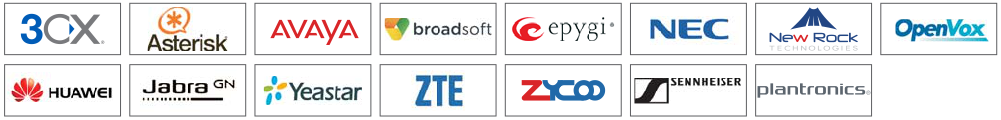 HighlightsVirtual programmable keypad - 4 pages can be dynamically displayed, and 29 DSS keys can be set on each page. Up to 127 DSS keys can be customized.Each DSS key can be set to Line/BLF/ speed dial etc.Gigabit Ethernet – 10/100/1000Mbps Ethernet with POE enabled.Economic and Environmental Friendly design with Elegant Housing, with high-resolution TFT color display, delivering a rich visual experience.High Interoperability – Compatible with major platforms: 3CX, Asterisk, Broadsoft, Elastix, Zycoo, etc.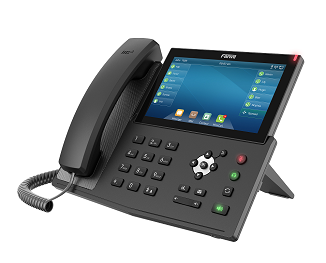 